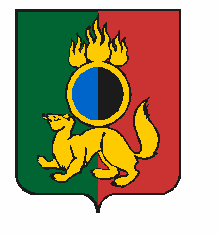 АДМИНИСТРАЦИЯ ГОРОДСКОГО ОКРУГА ПЕРВОУРАЛЬСКПОСТАНОВЛЕНИЕг. ПервоуральскО проведении мероприятий,посвященных Днюзащитника ОтечестваВо исполнение Указа Губернатора Свердловской области от 11 марта 1997 года № 77 (в ред. Указа Губернатора Свердловской области от 29 июля 2016 года № 440-УГ) «О ежегодном проведении в Свердловской области месячника защитника Отечества» («Собрание законодательства Свердловской области», 08 декабря 1997 года, № 3, статья 825), рассмотрев результаты согласования с заинтересованными структурами, Администрация городского округа ПервоуральскПОСТАНОВЛЯЕТ:	1. Провести в городском округе Первоуральск в период с 01 по
28 февраля 2018 года мероприятия, посвященные Дню защитника Отечества.	2. Утвердить план подготовки и проведения мероприятий, посвященных Дню защитника Отечества (прилагается).	3. Возложить на Совет по вопросам патриотического воспитания граждан координацию деятельности и организацию работы по подготовке и проведению Дня защитника Отечества на территории городского округа Первоуральск.	4. Рекомендовать руководителям предприятий, организаций, начальникам сельских территориальных управлений городского округа Первоуральск организовать подготовку к праздничным мероприятиям, посвященным Дню защитника Отечества.	5. Рекомендовать начальнику Отдела Министерства внутренних дел России по городу Первоуральску Грехову О.В. оказать содействие организаторам в обеспечении общественного порядка во время проведения массовых мероприятий, посвященных Дню защитника Отечества (п.113, п.117).	6. Рекомендовать начальнику Территориального отдела здравоохранения по Западному управленческому округу Министерства здравоохранения Свердловской области Жолобовой Е.С. обеспечить необходимый и достаточный состав сил и средств постоянной готовности для оперативного реагирования в случае чрезвычайной ситуации во время проведения праздничных мероприятий.	7. Настоящее постановление опубликовать в газете «Вечерний Первоуральск» и разместить на официальном сайте городского округа Первоуральск.	8. Контроль за исполнением настоящего Постановления оставляю за собой.Глава городского округа Первоуральск 				       В.А. ХоревПЛАН подготовки и проведения мероприятий, посвященных Дню защитника Отечества, в 2018 годуПеречень сокращенных наименований:Верно16.02.2018№377ПриложениеУТВЕРЖДЕНПостановлением Администрациигородского округа Первоуральскот  16.02.2018  № 377№п/пНазвание мероприятияДата, время проведенияМесто проведения, адресПредполагаемоеколичествоучастниковОтветственный исполнительРаздел 1. Организационные мероприятияРаздел 1. Организационные мероприятияРаздел 1. Организационные мероприятияРаздел 1. Организационные мероприятияРаздел 1. Организационные мероприятияРаздел 1. Организационные мероприятияОрганизация книжных выставок в школьных библиотеках.Январь – февральОбразовательные организации250Ошуркова О.В.,начальник Управления образованияПодготовка ходатайств  в адрес Главы городского округа и Председателя Первоуральской городской Думы от имени городского Совета ветеранов о присвоении трем новым улицам городского округа  имен Героев Советского Союза братьев Луканиных Д.Е. и Я.Е., Героя Советского Союза Девятьярова А.А. и генерала Павла НедоростоваЯнварь – февральПервоуральский городской Совет ветеранов, пенсионеров-Слабука А.В.,председатель Первоуральского городского Совета ветеранов, пенсионеровСоциологический опрос (анкетирование) среди ветеранов Вооруженных Сил и боевых действий по определению уровня удовлетворённости их медицинским обслуживанием по месту жительстваЯнварь – февральПо месту жительства-Слабука А.В.,председатель Первоуральского городского Совета ветеранов, пенсионеровВручение памятных юбилейных медалей участникам Великой Отечественной войны и ветеранам боевых действий в честь 100-летия со дня создания РККАФевральПо месту жительства ветеранов-Слабука А.В.,председатель Первоуральского городского Совета ветеранов, пенсионеровПоздравления ветеранов войны и труда, боевых действий, пенсионеров с их персональными юбилеями и днями рождения, как непосредственно, так и через СМИФевральГО Первоуральск-Слабука А.В.,председатель Первоуральского городского Совета ветеранов, пенсионеровПоздравление ветеранов ВОВ и вручение персональных поздравлений Президента РФ  в связи с  юбилейными днями рожденияФевральАдреса проживания ветеранов Великой Отечественной войны-Сосунова Л.И., директорГАУ «КЦСОН «Осень» города Первоуральска»Чествование  участников Сталинградской битвы: Асаева Николая Павловича, Жовтобрюх Ольги Александровны и Попова Михаила Анатольевича01 – 03 февраляВыезд по месту жительства-Слабука А.В.,председатель Первоуральского городского Совета ветеранов, пенсионеровЗаседание городского Совета ветеранов, пенсионеров: «Утверждение плана мероприятий по подготовке и проведению мероприятий, посвящённых Дню Защитника Отечества и 100-летию РККА»16 февраляПервоуральский городской Совет ветеранов, пенсионеров-Слабука А.В.,председатель Первоуральского городского Совета ветеранов, пенсионеровИнформирование граждан, находящихся на обслуживании и посещающих клубы по интересам, о месте и времени проведения городских мероприятий и мероприятий, проводимых в отделениях Центра, посвященных Дню защитника Отечества, в т.ч. через «бегущую строку» и официальный сайт учрежденияс 12 февраляПо адресам отделений, по адресам проживания граждан, находящихся на обслуживании в ОСО на домуНе менее 500Сосунова Л.И.,директорГАУ «КЦСОН «Осень» города Первоуральска» Круглый стол, посвященный старту празднования Дня Защитника Отечества16 февраляПервоуральский городской Совет ветеранов, пенсионеровСлабука А.В.,председатель Первоуральского городского Совета ветеранов, пенсионеровПоздравление граждан, находящихся на обслуживании на дому, с Днем защитников Отечества19 – 28 февраляГАУ «КЦСОН «Осень» города Первоуральска», по адресам проживания граждан-Сосунова Л.И., директор ГАУ «КЦСОН «Осень» города Первоуральска»Приём депутатом Государственной Думы Федерального Собрания РФ Муцоевым З.А. фронтовиков, ветеранов боевых действий и офицеров запаса и в отставке, учащихся техникума, посвящённый Дню Защитника Отечества и 100-летию РККА21 февраляПервоуральскийполитехникум-Слабука А.В.,председатель Первоуральского городского Совета ветеранов, пенсионеровТоржественный прием исполнительного директора участников боевых действий22 февраляОАО ДинурАгафонова Н.Н., ведущий специалист по работе с молодежью ОАО ДинурПодведение итогов месячника, посвященного Дню защитника Отечества01 мартаГКУ СРНЦг. Первоуральск,пр. Ильича, 275Лазенкова С.В.,директор ГКУ «СРНЦ города Первоуральска»Чествование первоуральцев, проходивших службу в рядах Уральского Добровольческого танкового корпуса (УДТК) в послевоенный период12 мартаПервоуральский городской Совет ветеранов, пенсионеров-Слабука А.В.,председатель Первоуральского городского Совета ветеранов, пенсионеровРаздел 2. Мероприятия, посвященные знаменательной дате Свердловской области – Дню народного подвига по формированию Уральского добровольческого танкового корпуса в годы Великой Отечественной войныРаздел 2. Мероприятия, посвященные знаменательной дате Свердловской области – Дню народного подвига по формированию Уральского добровольческого танкового корпуса в годы Великой Отечественной войныРаздел 2. Мероприятия, посвященные знаменательной дате Свердловской области – Дню народного подвига по формированию Уральского добровольческого танкового корпуса в годы Великой Отечественной войныРаздел 2. Мероприятия, посвященные знаменательной дате Свердловской области – Дню народного подвига по формированию Уральского добровольческого танкового корпуса в годы Великой Отечественной войныРаздел 2. Мероприятия, посвященные знаменательной дате Свердловской области – Дню народного подвига по формированию Уральского добровольческого танкового корпуса в годы Великой Отечественной войныРаздел 2. Мероприятия, посвященные знаменательной дате Свердловской области – Дню народного подвига по формированию Уральского добровольческого танкового корпуса в годы Великой Отечественной войныУчастие в областном смотре-конкурсе, посвященном 100-летию РККА и 75-летию Уральского Добровольческого танкового корпуса и организации  патриотической работы на базе музеяВесь периодМузей Истории ветеранского движения городского округа Первоуральск-Слабука А.В.,председатель Первоуральского городского Совета ветеранов, пенсионеровОрганизация и проведение  еженедельных экскурсий с учащимися школ города на базе музея истории ветеранского движения города ПервоуральскаВесь периодПервоуральский городской Совет ветеранов, пенсионеровСлабука А.В.,председатель Первоуральского городского Совета ветеранов, пенсионеровОрганизация выставки художника Таманова Вадима Георгиевича, посвящённой Дню Защитника ОтечестваВесь периодПервоуральский городской Совет ветеранов, пенсионеровСлабука А.В.,председатель Первоуральского городского Совета ветеранов, пенсионеровТематический вечер, посвящённый 74-й годовщине полного снятия блокады Ленинграда и 73-й годовщине освобождения узников фашистского концлагеря Освенцим, с участием блокадников и защитников Ленинграда, бывших узников фашистских концлагерей и учащихся школ городаЯнварь – февральСредняя школа №-Слабука А.В.,председатель Первоуральского городского Совета ветеранов, пенсионеровВыставка архивных документов «Через века, через года помните о тех, кто не придёт никогда …», посвящённую 73-й годовщине Победы в  Великой Отечественной войне,  Дню Защитника Отечества и 100-летию РККА. Совместно с областным государственным архивом (ГКУСО ГААОСО)Январь – февральПервоуральский городской Совет ветеранов, пенсионеров-Слабука А.В.,председатель Первоуральского городского Совета ветеранов, пенсионеровВечер Памяти, посвящённый 28-й годовщине авиационной катастрофы под Первоуральском (падение Ту-134, выполнявшего рейс Волгоград – Тюмень), с возложением венков на месте катастрофы13 январяПервоуральский городской Совет ветеранов, пенсионеров-Слабука А.В.,председатель Первоуральского городского Совета ветеранов, пенсионеровПросмотр фильмов, посвященных защитникам ОтечестваФевральк/т Восход-Ошуркова О.В.,начальник Управления образованияКнижные выставки, тематические классные часы,  викторины,  уроки мужестваФевральОбразовательные организации-Ошуркова О.В.,начальник Управления образованияОрганизованные встречи с Героями РФ, ветеранами локальных войн и вооруженных конфликтовФевральОбразовательные организации-Ошуркова О.В.,начальник Управления образованияСпортивные военизированные игрыФевральОбразовательные организации-Ошуркова О.В.,начальник Управления образованияСмотры строя и песниФевральОбразовательные организации-Ошуркова О.В.,начальник Управления образованияПатриотическая акция «У Победы наши лица»ФевральОбразовательные организации1200Ошуркова О.В.,начальник Управления образованияКнижная выставка «Отвага и честь»ФевральОбразовательные организации15100Ошуркова О.В.,начальник Управления образованияМини-митинги «Свеча памяти»ФевральОбразовательные организации-Ошуркова О.В.,начальник Управления образованияАкция «Поздравь своего папу, дедушку, брата»ФевральПоликлиникаГБУЗ СО«ДГБ г. Первоуральск»ул. Гагарина, 38а-ГБУЗ СО«ДГБ г. Первоуральск»Тематический урок «Зов из прошлого». Встреча с участником поискового отряда «Пограничник»ФевральКДМ,МАОУ «Лицей № 21», МАОУ СОШ № 12ул. Гагарина, 38Аул. Строителей, 5ул. Карбышева, 1-ГБУЗ СО«ДГБ г. Первоуральск»Оформление тематических стендовФевральГБУЗ СО«ДГБ г. Первоуральск» Клиника, дружественная к молодёжи (КДМ)ул. Гагарина, 38А-ГБУЗ СО«ДГБ г. Первоуральск»Конкурс рисунков, посвященных Дню защитников ОтечестваФевральОтделение детей старшего возраста, поликлиникаГБУЗ СО«ДГБ г.Первоуральск»ул. Гагарина, 38А-ГБУЗ СО«ДГБ г. Первоуральск»Первенство ЦДТ по боксу, посвященное Дню Защитника ОтечестваФевральСпортзал ЦДТ-Песнин В.Б.,директор ПМАОУДО ЦДТРазмещение тематического материала на информационных стендах отделений в рамках празднования 100-летия образования Рабоче-крестьянской Красной армииФевральГАУ «Первоуральский ПНИ»г. Первоуральск,ул. Крылова, 98-Ошуркова О.В.,начальник Управления образованияСмотр-конкурс школьных музеевФевраль – мартОбразовательные организации-Ошуркова О.В.,начальник Управления образованияПодготовка материала, посвященного Дню Памяти жертв Холокоста, для интернет-издания «Шайтанка.ру»Февраль – мартПервоуральский городской Совет ветеранов, пенсионеров-Слабука А.В.,председатель Первоуральского городского Совета ветеранов, пенсионеровТематический вечер, посвящённый 75-й годовщине Сталинградской битвы, с участием защитника Волжской твердыни Попова Михаила Анатольевича1 февраляПервоуральский городской Совет ветеранов, пенсионеров-Слабука А.В.,председатель Первоуральского городского Совета ветеранов, пенсионеровРазмещение информации «100-лет образования рабоче-крестьянской Красной армии» на информационном стенде01 – 28 февраляМБОУ ДО «ПДХШ»г. Первоуральск,ул. Володарского, 20А-Шитова Е.А.,директор МБОУ ДО «ПДХШ»Размещение информации «100-лет образования рабоче-крестьянской Красной армии» на информационном стенде01 – 28 февраляМБОУ ДО «ПДХШ»г. Первоуральск,ул. Володарского, 20А-Шитова Е.А.,директор МБОУ ДО «ПДХШ»Читка пьесы «Сорок первый»02 февраля14:0022 марта16:00«Театр драмы «Вариант»г. Первоуральскул. Театральная, 1-Крылов Ю.А.,художественный руководитель ПМБУК «Театр драмы «Вариант»Участие в Чемпионате Свердловской области по спортивному туризму памяти Д. Сапожникова03, 04 февраляЛесопарк «Семь ключей»г. Екатеринбург-Песнин В.Б.,директор ПМАОУ ДО ЦДТУчастие в Первенстве ЦСФСО профсоюзов России по боксу04 – 09 февраляг. Каменск-Уральский-Песнин В.Б.,директор ПМАОУ ДО ЦДТПатриотический проект-презентация «Подвиг Уральского добровольческого такового корпуса в годы Великой Отечественной войны»05 – 20 февраляГКУ СРНЦг. Первоуральск,пр. Ильича, 278 – 10Лазенкова С.В.,директор ГКУ «СРНЦ города Первоуральска»Книжно - иллюстративная выставка «История создания Уральского добровольческого танкового корпуса»05 – 25 февраля10:00 – 17:00Библиотека № 15п. Новоуткинск,ул. Свердлова, 1А76Тетенькина Н.Ю.,директор ПМБУК «ЦБС»Тематический вечер – реквием, посвященный Дню Защитника Отечества,  «Навечно в памяти!» Совместно с общественной организацией «Память сердца. Дети погибших защитников Отечества»09 февраляПервоуральский городской Совет ветеранов, пенсионеров-Слабука А.В.,председатель Первоуральского городского Совета ветеранов, пенсионеровБеседа-презентация «О Уральском добровольческом танковом корпусе»10 – 20 февраля(по заявкам)Центральнаябиблиотекаг. Первоуральск,ул. Ватутина, 4760Тетенькина Н.Ю.,директор ПМБУК «ЦБС»Выставка «О подвиге, о доблести, о славе» с предоставлением информации11 – 12 февраля09:00 – 17:00МБУК ЦБС,филиал № 10,п. Билимбай,ул. Коммуны,2-Сосунова Л.И., директорГАУ «КЦСОН «Осень» города Первоуральска»;Тетенькина Н.Ю.,директор ПМБУК «ЦБС»Экскурсия, посвященная Дню народного подвига по формированию Уральского добровольческого такового корпуса в годы Великой Отечественной войны12 февраля14:00Музей ПНТЗ20 – 25 Лазенкова С.В.,директор ГКУ «СРНЦ города Первоуральска»Зимний фестиваль в рамках ВФСК «Готов к труду и обороне»12, 14 февраляМАОУ СОШ №15, С/к ОАО «Динур»-Ошуркова О.В.,начальник Управления образованияТематические заседания клубов по интересам «Слава Уральскому добровольческому танковому корпусу» 12 февраля14:00 16 февраля 14:00 ГАУ «КЦСОН «Осень»г. Первоуральска»,ул. Ватутина, 38;МБУК ЦБС, филиал № 10,с. Новоалексеевское,ул. Буденого, 40;МБУК ЦБС, филиал № 10,п. Билимбай, ул. Коммуны, 230Сосунова Л.И.,директор ГАУ «КЦСОН «Осень» города Первоуральска» Неделя книжной выставки «Святое дело – Родине служить»12 – 16 февраляГАУ «Первоуральский ПНИ»г. Первоуральск,ул. Крылова, 98-Шенгур Н.В., директор ГАУ «Первоуральский ПНИ»Цикл военно-спортивных игр12 – 22 февралятерритория ФКУ УК ГУФСИН России по Свердловской области в городе Первоуральск-Ошуркова О.В., начальник Управления образованияВыставка документов, фотографий, книг, писем и личных вещей участников афганских событий Совместно с областной общественной организацией «Шурави»13 февраляПервоуральский городской Совет ветеранов, пенсионеров-Слабука А.В.,председатель Первоуральского городского Совета ветеранов, пенсионеровТематический вечер на тему: «Афганистан – в моей судьбе». Встреча участников войны в Афганистане с учащимися школ14 февраляПервоуральский городской Совет ветеранов, пенсионеров-Слабука А.В.,председатель Первоуральского городского Совета ветеранов, пенсионеровПервенства города по стрельбе из пневматической винтовки, посвященное Дню Защитника Отечества15 февраляПМАОУДО ЦДТ-Песнин В.Б., директор ПМАОУДО ЦДТПервенство города по пауэрлифтингу (дисциплина жим) среди юношей и юниоров, мужчин и женщин17 февраляСпортивно-оздоровительный комплекс ГАПОУ СО «ППТ» Прокатчиков, 4А-Марченкова Е.И., директор ГАПОУ СО «Первоуральский политехникум»Соревнования по спортивному ориентированию на лыжах «Снежный барс» ко Дню Народного подвига и проводится в рамках Месячника защитников Отечества17 февраляЛыжная база «Бодрость»-Песнин В.Б., директор ПМАОУДО ЦДТ«Синий платочек…» - песенный вечер17 февраля16:00 – 17:00ГАУ «КЦСОН «Осень» города Первоуральска»,1,5 км. южнеес. Битимка-Сосунова Л.И., директорГАУ «КЦСОН «Осень» города Первоуральска»Первенство ГО Первоуральск по армспорту среди юниоров, посвященное 100-летию образования Рабоче-крестьянской Красной Армии, в рамках празднования «Дня защитника Отечества»18 февраля10:00МБОУ ДО «Центр детского творчества»г. Первоуральск,пр. Ильича, 28А40Желтышев А.А.,директор ПМБУ ФКиС «Старт»Встреча блокадников и защитников Ленинграда со школьниками и учащимися средних школ, посвященных 74-й годовщине снятия блокады Ленинграда (по отдельному плану)18 – 29 февраляГородской Совет ветеранов и школы городского округаСлабука А.В.,председатель Первоуральского городского Совета ветеранов, пенсионеровВыставка рисунков воспитанников отделения реабилитации «Наша Армия сильна!»19 февраля10:00 – 17:00Отделение реабилитацииГАУ «ЦСПСиД «Росинка»г. Первоуральскул. Трубников, 54В20Ахаимова Н.Г.,директор ГАУ «ЦСПСиД «Росинка»г. Первоуральска»Мероприятие-калейдоскоп с представлением премьеры спектакля «Гламурный батальон»19 февраля14.00 – 15.30ГАУ «КЦСОН «Осень» города Первоуральска»,ул. Ватутина, 38-Сосунова Л.И., директорГАУ «КЦСОН «Осень» города Первоуральска»Беседа с получателями услуг интерната на тему «100-летие образования Рабоче-крестьянской красной армии»19 февраля14:30ГАУ «Билимбаевский ПНИ»ул. Карла Маркса 68-Борисова Л.Б.,директор ГАУ «Билимбаевский ПНИ»Праздничное патриотическое мероприятие для воспитанников отделения реабилитации и их родителей, посвященное Дню Защитника Отечества19 февраля15:30Отделение реабилитацииГАУ «ЦСПСиД «Росинка»г. Первоуральск,ул. Трубников, 54В20Ахаимова Н.Г.,директор ГАУ «ЦСПСиД «Росинка»г. Первоуральска» Книжно-документальная выставка «Добровольцы Урала»20 февраля –14  марта13:30 – 17:00Библиотека № 19п. Перескачка,ул. Новая, 540Тетенькина Н.Ю.,директор ПМБУК «ЦБС»Муниципальный этап конкурс-форум «Уральский характер»20 февраля 13:30МАОУ СОШ № 12-Ошуркова О.В.,начальник Управления образования«Отец и сын в одном строю» соревнования посвященные 100-летию образования Рабоче-крестьянской Красной Армии, в рамках празднования «Дня защитника Отечества»21 февраля17:00Школа № 36г. Первоуральскп. Кузино,ул. Луначарского, 3120Желтышев А.А.,директор ПМБУ ФКиС «Старт»Первенство города по гиревому спорту среди юношей, посвященное 100-летию образования Рабоче-крестьянской Красной Армии, в рамках празднования «Дня защитника Отечества»23 февраля16:00ГАПОУ СО «ППТ»г. Первоуральск,ул. Прокатчиков, 4А10Желтышев А.А.,директор ПМБУ ФКиС «Старт»Городские соревнований по гиревому спорту среди юношей, юниоров посвященное Дню защитника Отечества, 100-летию образования Рабоче-крестьянской Красной армии (РККА)24 февраляСпортивно-оздоровительный комплекс ГАПОУ СО «ППТ» Прокатчиков, 4А-Марченкова Е.И.,директор ГАПОУ СО «Первоуральский политехникум»Легкоатлетический пробег, Гандикап (3 этап), посвященный 100-летию образования Рабоче-крестьянской Красной Армии, в рамках празднования «Дня защитника Отечества»24 февраля11:00ПМКУК «Парк новой культуры»г. Первоуральск,ул. Гагарина, 24А80Желтышев А.А.,директор ПМБУ ФКиС «Старт»Вечер Памяти, посвящённый Дню Защитника Отечества и Дню народного подвига по формированию Уральского Добровольческого танкового корпуса2 мартаМузей ОАО«Динур»-Слабука А.В.,председатель Первоуральского городского Совета ветеранов, пенсионеровВыставка-память «Уральский танковый»2 – 13 марта11:00 – 18:00Библиотека № 8СХПК «Первоуральский»24Тетенькина Н.Ю.,директор ПМБУК «ЦБС»Встреча городского ветеранского актива с председателем Совета ветеранов Уральского Добровольческого танкового корпуса (УДТК) Турчаниновым Александром Владимировичем12 мартаПервоуральский городской Совет ветеранов, пенсионеров-Слабука А.В.,председатель Первоуральского городского Совета ветеранов, пенсионеровРаздел 3. Тематические, информационные, культурно-массовые и спортивные мероприятияРаздел 3. Тематические, информационные, культурно-массовые и спортивные мероприятияРаздел 3. Тематические, информационные, культурно-массовые и спортивные мероприятияРаздел 3. Тематические, информационные, культурно-массовые и спортивные мероприятияРаздел 3. Тематические, информационные, культурно-массовые и спортивные мероприятияРаздел 3. Тематические, информационные, культурно-массовые и спортивные мероприятияПросмотр фильмов, посвященных защитникам ОтечестваФевральК/т Восход1200Ошуркова О.В., начальник Управления образованияКнижные выставки, тематические классные часы,  викторины,  уроки мужестваФевральОбразовательные организации4350Ошуркова О.В., начальник Управления образованияОрганизованные встречи с участниками-ветеранами локальных войн и вооруженных конфликтовФевральОбразовательные организации750Ошуркова О.В., начальник Управления образованияСпортивные военизированные игрыФевральОбразовательные организации3200Ошуркова О.В., начальник Управления образованияСмотры строя и песниФевральОбразовательные организации1200Ошуркова О.В., начальник Управления образованияПервенство ЦДТ по боксу, посвященное Дню Защитника ОтечестваФевральСпортзал ЦДТ40Песнин В.Б.,  ПМАОУДО ЦДТСмотр-конкурс школьных музеевФевраль – мартОбразовательные организации150Ошуркова О.В., начальник Управления образованияРазмещение на официальном сайте учреждения плана мероприятий, проводимых в рамках Месячника Дня защитника Отечества 1 февраляГАУ «Первоуральский ПНИ»г. Первоуральск, ул. Крылова, 98- Шенгур Н.В.,Директор ГАУ «Первоуральский ПНИ» Урок мужества «Босоногий гарнизон» ко Дню юного героя -антифашиста, Дню разгрома немецко-фашистских войск1 – 10 февраляБиблиотека № 2г. Первоуральск,ул. Емлина, 260Тетенькина Н.Ю.,директор ПМБУК «ЦБС»Патриотическое мероприятие «Они выполнили свой долг» о Первоуральцах, исполнявших воинский долг в Афганистане «Они выполнили свой долг»1 – 10 февраляБиблиотека № 2г. Первоуральск,ул. Емлина, 245Тетенькина Н.Ю.,директор ПМБУК «ЦБС»Иллюстративная выставка «Вечный огонь Сталинграда»1 – 10 февраля11:00 – 18:00Библиотека № 2г. Первоуральск,ул. Емлина, 280Тетенькина Н.Ю.,директор ПМБУК «ЦБС»Выставка-повесть «Рабоче – крестьянская Красная армия – 100 лет!»1 – 25 февраля10:00 – 17:00Библиотека № 15п. Новоуткинск,ул. Свердлова, 1А70Тетенькина Н.Ю.,директор ПМБУК «ЦБС»Книжная выставка «Двести дней и ночей Сталинграда»1 – 27 февраля12:00 – 19:00Центральная библиотекаПервоуральск,ул. Ватутина, 47120Тетенькина Н.Ю.,директор ПМБУК «ЦБС»Выставка книг военно-исторической фантастики и приключений «Пара военных строк»1 – 27 февраля11:00 – 18:00Библиотека № 1г. Первоуральск,ул. Вайнера, 13А90Тетенькина Н.Ю.,директор ПМБУК «ЦБС»Книжная выставка «О родине, о мужестве, о славе»1 – 27 февраля12:00 – 19:00Центральная библиотекаг. Первоуральск,ул. Ватутина, 47100Тетенькина Н.Ю.,директор ПМБУК «ЦБС»Книжная выставка «Кто с честью дружит, тот верно Родине служит»1 – 27 февраля12:00 – 19:00Центральная библиотекаг. Первоуральск,ул. Ватутина, 4780Тетенькина Н.Ю.,директор ПМБУК «ЦБС»Участие в областном торжественном мероприятии, посвящённом 75-летию Сталинградской битвы02 февраля15:00г. Екатеринбург,Окружной Дом Офицеров-Слабука А.В.,председатель Первоуральского городского Совета ветеранов, пенсионеровИнфоурок «Разгром немецких войск в Сталинградской битве»02 февраля16:00ГАУ «ЦСПСиД «Росинка» г. Первоуральск,ул. Советская, 512Ахаимова Н.Г.,директор ГАУ «ЦСПСиД «Росинка» г. Первоуральска» Линейка-старт месячника, посвященного Дню защитника Отечества: презентация «История праздника», знакомство с планом мероприятий. 03 февраля10:00ГКУ СРНЦг. Первоуральск,пр. Ильича, 2720 – 25Лазенкова С.В.,директор ГКУ «СРНЦ города Первоуральска»Историческая книжно-журнальная выставка«Мужество, останется в веках», посвящённая победам русских воинов05 – 26 февраля12:00 – 19:00Библиотека №1г. Первоуральск,ул. Вайнера, 13А100Тетенькина Н.Ю.,директор ПМБУК «ЦБС»Конкурс рисунков и раскрасок «Есть такая профессия Родину защищать»06 – 18 февраля9:00 – 17.00ГКУ СРНЦг. Первоуральск,пр. Ильича, 2715 – 20 Лазенкова С.В.,директор ГКУ «СРНЦ города Первоуральска»Книжно-журнальная выставка «Ратная слава»10 – 25 февраля11:00 – 18:00Библиотека №1г. Первоуральск,ул. Вайнера, 13А60Тетенькина Н.Ю.,директор ПМБУК «ЦБС»Книжная выставка «Солдатом можешь ты не быть, но мужественным быть обязан»10 – 25 февраля11:00 – 18:00Библиотека № 6г. Первоуральск,ул. Трубников, 46А45Тетенькина Н.Ю.,директор ПМБУК «ЦБС»Встреча старшеклассников с выпускниками Свердловского суворовского училища «Профессия – Родину защищать» к 75-летию училища10 – 28 февраляЦентральная библиотекаг. Первоуральск,ул. Ватутина, 4750Тетенькина Н.Ю.,директор ПМБУК «ЦБС»Патриотический видео урок к памятной дате России «Имя тебе – Русский солдат»10 – 28 февраляБиблиотека №1г. Первоуральск,ул. Вайнера, 13А50Тетенькина Н.Ю.,директор ПМБУК «ЦБС»Познавательно–развлекательная программа «По морям, по волнам»10 – 28 февраляБиблиотека № 2г. Первоуральск,ул. Емлина, 225Тетенькина Н.Ю.,директор ПМБУК «ЦБС»«О подвиге, о доблести, о славе» – выставка с предоставлением информации (совместное мероприятие с ПМБУК)11 – 20 февраля9:00 – 17:00МБУК ЦБС, филиал № 10,п. Билимбай, ул. Коммуны, 2100Сосунова Л.И.,директор ГАУ «КЦСОН «Осень» города Первоуральска» Мастер-класс по изготовлению открыток ко Дню защитника Отечества12 февраляМБОУ ДО «ПДХШ»г. Первоуральск,ул. Пушкина, 19Б45Шитова Е.А.,директор МБОУ ДО «ПДХШ»Изготовление поздравительных открыток с воспитанниками отделения реабилитации «Нашим папам и дедушкам»12 февраля10:00Отделение реабилитацииГАУ «ЦСПСиД «Росинка» г. Первоуральска», ул. Трубников, 54В20Ахаимова Н.Г.,Директор ГАУ «ЦСПСиД «Росинка» г. Первоуральска»Инфоурок «Освобождение Будапешта советскими войсками в 1945 г.»12 февраля16:00ГАУ «ЦСПСиД «Росинка» г. Первоуральск,ул. Советская, 512Ахаимова Н.Г.,Директор ГАУ «ЦСПСиД «Росинка» г. Первоуральска» Неделя книжной выставки «Святое дело – Родине служить»12 – 16 февраля9:00 – 16:00ГАУ «Первоуральский ПНИ»г. Первоуральск,ул. Крылова, 9875Шенгур Н.В.,Директор ГАУ «Первоуральский ПНИ»Цикл военно-спортивных игр12 – 22 февраляТерритория ФКУ УК ГУФСИН России по Свердловской области в городе Первоуральск1200Ошуркова О.В.,начальник Управления образованияКнижно-журнальная выставка к 100-летию РККА «Ратная слава»12 – 25 февраля11:00 – 18:00Библиотека №1г. Первоуральск,ул. Вайнера, 13А75Тетенькина Н.Ю.,директор ПМБУК «ЦБС»Книжно-иллюстративная выставка «Держава армией крепка»12 – 28 февраля10:00 – 17:00Библиотека №15п. Новоуткинск,ул. Свердлова, 1А75Тетенькина Н.Ю.,директор ПМБУК «ЦБС»Урок мужества «Афганская война»13 февраля16:00ГАУ «ЦСПСиД «Росинка» г. Первоуральск,ул. Советская, 512Ахаимова Н.Г.,Директор ГАУ «ЦСПСиД «Росинка» г. Первоуральска»Познавательная игровая программа «Аты-баты, мы пойдем в солдаты»14, 15, 16 февраля11:45 – 12:30Библиотека №1г. Первоуральск,ул. Вайнера, 13А70Тетенькина Н.Ю.,директор ПМБУК «ЦБС»Просмотр фильмов о героях локальных войн14 – 18 февраля10:00ГКУ СРНЦг. Первоуральск,пр. Ильича, 2748 – 50Лазенкова С.В.,директор ГКУ «СРНЦ города Первоуральска»Поход на лыжах, посвященный Дню защитника Отечества15 февраля11:00Лыжная база «Бодрость»г. Первоуральск48 – 50 Лазенкова С.В.,директор ГКУ «СРНЦ города Первоуральска»Митинг, посвященного Дню Памяти воинов-интернационалистов (29-й годовщине вывода советских войск из Афганистана)15 февраля12:00Аллея Боевой и Трудовой Славы первоуральцев-Слабука А.В.,председатель Первоуральского городского Совета ветеранов, пенсионеров Ошуркова О.В.,начальник Управления образованияУтренник «Умные и сильные15 – 25 февраля10:00 – 11:00Библиотека № 6г. Первоуральск,ул. Трубников, 46А50Тетенькина Н.Ю.,директор ПМБУК «ЦБС»Выставка рисунков, посвящённая Дню Защитника Отечества «Наша армия», в рамках проведения Месячника15 – 27 февраля11:00 – 18:00Клубп. Прогресс,ул. Культуры, 10120Обухова Е.В.,директор ПМБУК «ЦКС»Книжная выставка «Отчизны славные сыны»15 – 27 февраля11:00 – 18:00Библиотека № 4г. Первоуральск,ул. Ватутина, 2585Тетенькина Н.Ю.,директор ПМБУК «ЦБС»«Знаем и помним» Экспозиция информационных материалов, посвященных Дню защитника Отечества15 февраля –1 марта8:30 – 17:00МБОУ ДО «ПДШИг. Первоуральск,ул. Чкалова, 23300Максимова М.В.,директор МБОУ ДО «ПДШИ»Игровая программа «Снежные баталии» 16 февраля11:00ГКУ СРНЦг. Первоуральск,пр. Ильича, 2717 – 20Лазенкова С.В.,директор ГКУ «СРНЦ города Первоуральска»Изготовление тематических открыток ко Дню защитника Отечества16 – 21 февраля10:30ГАУ «Первоуральский ПНИ»г. Первоуральск,ул. Крылова, 9845Директор ГАУ «Первоуральский ПНИ»Шенгур Н.В.Совместный концерт творческих коллективов ветеранов городов Первоуральска и Михайловска для пациентов Свердловского областного клинического госпиталя ветеранов войн17 февраляГоспиталь ветеранов войнг. ЕкатеринбургСлабука А.В., Председатель Первоуральского городского Совета ветеранов, пенсионеровСлабука А.В.,председатель Первоуральского городского Совета ветеранов, пенсионеров Патриотический час «Есть такая профессия – Родину защищать»17 февраля10:30ГАУ «Первоуральский ПНИ»г. Первоуральск, ул. Крылова, 98150Директор ГАУ «Первоуральский ПНИ»  Шенгур Н.В.Соревнования по лыжному двоеборью среди жителей Новоалексеевского СТУ, посвящённые Дню защитника Отечества17 февраля11:00Школа № 16г. Первоуральскс. Новоалексеевское,ул. Школьная, 125Желтышев А.А.,директор ПМБУ ФКиС «Старт»«Синий платочек…» – песенный вечер17 февраля16:00 – 17:00ГАУ «КЦСОН «Осень» города Первоуральска»,1,5 км. южнее с. Битимка50Сосунова Л.И.,директор ГАУ «КЦСОН «Осень» города Первоуральска»Военизированные соревнования «Служу России» в зачет Спартакиады среди допризывной молодежи клубов по месту жительства18 февраля12:00Военно-патриотический клуб «Пограничник»г. Первоуральск,ул. Ватутина, 3080Желтышев А.А.,директор ПМБУ ФКиС «Старт»Спортивные мероприятия для получателей услуг интерната: турниры по шашкам, шахматам, настольному теннису19 февраля10:00ГАУ «Билимбаевский ПНИ»ул. Шахтерская, 215Борисова Л.Б.,Директор ГАУ «Билимбаевский ПНИ» Выпуск стенгазеты, посвященной Дню защитника Отечества19 февраля11:00ГАУ «Первоуральский ПНИ»г. Первоуральск, ул. Крылова, 985Шенгур Н.В.директор ГАУ «Первоуральский ПНИ» Экскурсия «Они защищали Родину»19 февраля11.00 – 16.00Музей МВД10 – 12Лазенкова С.В.,директор ГКУ «СРНЦ города Первоуральска»«Защитникам Отечества в юбилейный год» - мероприятие-калейдоскоп с представлением премьеры спектакля «Гламурный батальон»19 февраля14:00 – 15:30ГАУ «КЦСОН «Осень» г. Первоуральск, ул. Ватутина, 3830Сосунова Л.И.,директорГАУ «КЦСОН «Осень»города Первоуральска»Праздничное патриотическое мероприятие для воспитанников отделения реабилитации и их родителей, посвященное Дню Защитника Отечества19 февраля15:30Отделение реабилитации ГАУ «ЦСПСиД «Росинка»г. Первоуральскул. Трубников, 54В-Ахаимова Н.Г., директор ГАУ «ЦСПСиД «Росинка» г. Первоуральска»Организация возложения цветов в честь Дня Защитника Отечества и 100-летия РККА к подножию памятников19 – 24 февраля«Мемориал Славы» (городское кладбище); к месту захоронения советских воинов, скончавшихся в госпиталях Первоуральска в 1941 – .г.; «Воинам-новотрубникам»; «Воинам – строителям» (у здания бывшего ОАО «Трест «УТТС»); на территории Первоуральского завода горного оборудования; у бывшего завода Сантехизделий; у ТРЦ «Строитель»; в ПКиО, к памятнику «Союз Фронта и тыла»; ко всем памятникам и обелискам Защитникам Отечества, установленным на территории всех населенных пунктов городского округа; к могиле Почетного Председателя Первоуральского городского Совета ветеранов полковника в отставке П.И. Злоказова-Слабука А.В.,председатель Первоуральского городского Совета ветеранов, пенсионеровПоздравление граждан, находящихся на обслуживании на дому, с Днем защитников Отечества19 – 28 февраля9:00ГАУ «КЦСОН «Осень»г. Первоуральск,по адресам проживания граждан100Сосунова Л.И.,директорГАУ «КЦСОН «Осень» города Первоуральска»Оформить выпуск праздничной стенгазеты для граждан, находящихся на обслуживании в отделении временного проживания граждан пожилого возраста и инвалидов 20 февраля9:00ГАУ «КЦСОН «Осень»г. Первоуральск,п. Новоуткинск,ул. Гоголя, 4616Сосунова Л.И.,директорГАУ «КЦСОН «Осень» города Первоуральска»Праздничный благотворительный концерт для получателей услуг20 февраля10:00ГАУ «Билимбаевский ПНИ»ул. Карла Маркса, 6850Борисова Л.Б.,директор ГАУ «Билимбаевский ПНИ»Плавание – эстафета посвященная Дню защитника Отечества20 февраля10:00ДВВС г. Первоуральск15 – 18 Лазенкова С.В.,директор ГКУ «СРНЦ города Первоуральска»Концертная программа, посвященная Дню защитников Отечества, с приглашением вокального коллектива: «Ретро»20 февраля11:30 – 12:30ГАУ «КЦСОН «Осень»г. Первоуральск,ул. Ватутина, 38-Сосунова Л.И., директорГАУ «КЦСОН «Осень» города Первоуральска»Ярмарка вакансий, посвященная Дню защитника Отечества20 февраля10:00 – 12:00ГКУ «Первоуральский ЦЗ»г. Первоуральск,ул. Береговая, 4870 – 100ГКУ «Первоуральский ЦЗ»Просмотр и обсуждение фильма «Офицеры» 20 февраля10.30ГАУ «Первоуральский ПНИ»г. Первоуральск, ул. Крылова, 98220Директор ГАУ «Первоуральский ПНИ»  Шенгур Н.В.Концертная программа, посвященная Дню защитников Отечества, с приглашением вокального коллектива: «Ретро»20 февраля11:30 – 12:30ГАУ «КЦСОН «Осень»г. Первоуральск,ул. Ватутина, 3830Сосунова Л.И.,директорГАУ «КЦСОН «Осень» города Первоуральска»Единый день профилактики, приобщенный ко Дню защитника Отечества –информационно-профориентационное мероприятие «Служу отечеству»20 февраля13:00ГАПОУ СО «Первоуральский политехникум»г. Первоуральск,ул. Гагарина, 7740 – 50ГКУ «Первоуральский ЦЗ»Викторина «День защитника Отечества»20 февраля14:00ГКУ СРНЦ г. Первоуральск,пр. Ильича, 2756Лазенкова С.В.,директор ГКУ «СРНЦ города Первоуральска»Игровая программа «Богатырские состязания»20 февраля16:00ГАУ «ЦСПСиД «Росинка» г. Первоуральск,ул. Советская, 512Ахаимова Н.Г.,директор ГАУ «ЦСПСиД «Росинка» г. Первоуральска» «Добры молодцы» – конкурсная программа20 февраля16.00 – 17.00ГАУ «КЦСОН «Осень»г. Первоуральск,ул. Ватутина, 3850Сосунова Л.И.,директорГАУ «КЦСОН «Осень» города Первоуральска»Шашечный турнир среди получателей социальных услуг21 февраля10:00ГАУ «Первоуральский ПНИ»г. Первоуральск, ул. Крылова, 9812 Шенгур Н.В.,Директор ГАУ «Первоуральский ПНИ» «День Красной Армии» – тематическая беседа21 февраля10.00 – 11.00ГАУ «КЦСОН «Осень» города Первоуральска»,ул. Ватутина, 3820Сосунова Л.И.,директорГАУ «КЦСОН «Осень» города Первоуральска»Игровая программа «Вперед, мальчишки!»21 февраля11:00ГКУ СРНЦг. Первоуральск,пр. Ильича, 2718 – 22 Лазенкова С.В.,директор ГКУ «СРНЦ города Первоуральска»«Памяти павших» – музыкально-развлекательное мероприятие «Споемте, друзья»21 февраля11:30 – 12:30ГАУ «КЦСОН «Осень» города Первоуральска»,ул. Ватутина, 3830Сосунова Л.И.,директорГАУ «КЦСОН «Осень» города Первоуральска»Турнир по стрельбе из пневматической винтовки, посвященный «Дню защитника Отечества»21 февраля13:00ГАПОУ СО «ППТ»г. Первоуральск,ул. Прокатчиков, 4А40Желтышев А.А.,директор ПМБУ ФКиС «Старт»Праздничная развлекательная программа для с получателей услуг интерната «А ну-ка, парни!»21 февраля14:00ГАУ «Билимбаевский ПНИ»ул. Карла Маркса, 6845Борисова Л.Б.,директор ГАУ «Билимбаевский ПНИ»Беседа-рассказ об истории Рабоче-крестьянской Красной армии «Держава армией крепка»21 февраля15:00Библиотека № 15п. Новоуткинск,ул. Свердлова, 1А45Тетенькина Н.Ю.,директор ПМБУК «ЦБС»Книжно-журнальная выставка «Первые отряды Красной Армии»21 февраля –27 марта12:00 – 19:00Центральная библиотекаг. Первоуральск,ул. Ватутина, 4740Тетенькина Н.Ю.,директор ПМБУК «ЦБС»Участие в подготовке и проведении митинга городской ветеранской организации, посвящённого Дню Защитника Отечества и 100-летию создания РККА22 февраляПамятникД.М. Карбышеву-Слабука А.В.,председатель Первоуральского городского Совета ветеранов, пенсионеровПознавательное мероприятие для воспитанников отделения реабилитации, посвященное 100-летию образования Рабоче-крестьянской Красной армии, с презентацией22 февраля10:00Отделение реабилитацииГАУ «ЦСПСиД «Росинка» г. Первоуральска»,ул. Трубников, 54В-Ахаимова Н.Г., директор ГАУ «ЦСПСиД «Росинка» г. Первоуральска»Закрытие Месячника Дня защитника Отечества. Благотворительный концерт в рамках празднования Дня защитника Отечества22 февраля10:30ГАУ «Первоуральский ПНИ»г. Первоуральск,ул. Крылова, 98-Шенгур Н.В., директор ГАУ «Первоуральский ПНИ»Веселые старты «Будем сильны и ловки как защитники страны » 22 февраля10:00ГКУ СРНЦг. Первоуральск,пр. Ильича, 2735 – 40Лазенкова С.В.,директор ГКУ «СРНЦ города Первоуральска»Познавательное мероприятие для воспитанников отделения реабилитации, посвященное 100-летию образования Рабоче-крестьянской Красной армии, с презентацией22 февраля10:00Отделение реабилитации ГАУ «ЦСПСиД «Росинка»г. Первоуральск,ул. Трубников, 54В20Ахаимова Н.Г.,директор ГАУ «ЦСПСиД «Росинка» г. Первоуральска»Спортивные мероприятия для получателей услуг интерната: турниры по шашкам, шахматам, настольному теннису22 февраля10:00ГАУ «Билимбаевский ПНИ» ул. Карла Маркса 6830Борисова Л.Б.,директор ГАУ «Билимбаевский ПНИ»«Россия – родина героев» концерт в рамках проекта «Детская филармония» для учащихся СОШ № 1522 февраля10:40МБОУ ДО «ПДШИ»г. Первоуральск,ул. Пушкина, 19Б40Максимова М.В.,директор МБОУ ДО «ПДШИ»«За тех, кто ночь не спит, чтоб мы уснули» – праздничная программа22 февраля11:00 – 12:00ГАУ «КЦСОН «Осень»г. Первоуральск,п. Новоуткинск,ул. Гоголя, 4616Сосунова Л.И.,директорГАУ «КЦСОН «Осень» города Первоуральска»Мастер-класс «Подарок»22 февраля12:00 – 13:00Библиотека № 14с. Нижнее Село,ул. Советская, 137Тетенькина Н.Ю.,директор ПМБУК «ЦБС»«Ода мужчинам ко Дню защитников Отечества» - поэтический вечер22 февраля15:00 – 16.00МБУК ЦБС, филиал № 10,с. Новоалексеевское,ул. Буденого, 4020Сосунова Л.И.,директорГАУ «КЦСОН «Осень» города Первоуральска»«Наша армия сильна» - концертная программа22 февраля15:30 – 17:00Централизованная клубная системап. Новоуткинск,ул. Клубная, 3220Сосунова Л.И.,директорГАУ «КЦСОН «Осень» города Первоуральска»«Мужество отчаянных парней» концерт, посвященный Дню Защитника Отечества22 февраля16:00МБОУ ДО «ПДШИ»г. Первоуральск,ул. Пушкина, 19Б50Максимова М.В.,директор МБОУ ДО «ПДШИ»Мастер-класс «Изготовление танка»22 февраля17:00МБОУ ДО «ПДХШ»г. Первоуральск,ул. Володарского, 20А15Шитова Е.А.,директор МБОУ ДО «ПДХШ»Концертная программа, посвященная Дню Защитника Отечества«Держава армией сильна»22 февраля17:00ДК п. КузиноЗрительный залул. Демьяна Бедного, 16120Обухова Е.В.директорПМБУК «ЦКС»Концертная программа к Дню защитника Отечества «Да здравствуют мужчины!»22 февраля17:30ДКс. Битимкаул. Заречная, 855Обухова Е.В.директорПМБУК «ЦКС»«Нашим мужчинам посвящается» – фотовыставка с участием актива клуба «Фото-друг»22 – 28 февраля9:00 – 16:00МБУК ЦБС, филиал № 2,ул. Емлина, 2100Сосунова Л.И.,директорГАУ «КЦСОН «Осень» города Первоуральска»Единый тематический час «…Будем достойны»23 февраля11:00ГКУ СРНЦг. Первоуральск,пр. Ильича, 27 50 – 56Лазенкова С.В.,директор ГКУ «СРНЦ города Первоуральска»Спортивно-культурное мероприятие"Служу России"23 февраля12:00 – 14:30Городская Набережная200Афонасьева Л.М., начальник УК, ФКиС; Обухова Е.В., директор ПМБУК "ЦКС";Ошуркова О.В.,начальник Управления образованияПатриотический вечер к 100-летию Красной Армии «Дороги трудные войны»23 февраля16:00ГАУ «ЦСПСиД «Росинка»г. Первоуральск,ул. Советская, 512Ахаимова Н.Г.,директор ГАУ «ЦСПСиД «Росинка» г. Первоуральска»«Кино-Вешалка», посвященная Дню защитника Отечества23 февраля17:00«Театр драмы «Вариант»г. Первоуральскул. Театральная, 1150Крылов Ю.А.,художественный руководитель ПМБУК «Театр драмы «Вариант»Концерт, посвященный Дню защитника Отечества «Наша армия сильна»23 февраля18:00Центр досугап. Новоуткинскул. Клубная, 3245Обухова Е.В.,директорПМБУК «ЦКС»Спортивно-массовое мероприятие «Спорт и мы всегда дружны!»24 февраля11:00ГКУ СРНЦ  г. Первоуральск,пр. Ильича, 2715 – 20Лазенкова С.В.,директор ГКУ «СРНЦ города Первоуральска»Турнир по игре дартс, посвященный Дню защитника Отечества24 февраля12:00С\к «Уральский трубник»г. Первоуральск,пр. Ильича, 2В20Желтышев А.А.,директор ПМБУ ФКиС «Старт»Турнир по шахматам, посвященный Дню защитника Отечества25 февраля11:00С\к «Уральский трубник»г. Первоуральск,пр. Ильича, 2В20Желтышев А.А.,директор ПМБУ ФКиС «Старт»«Первоуральская лыжня» соревнования, посвященные юбилею города27 февраля10:00Лыжная база «Бодрость»г. Первоуральск48 – 51 Лазенкова С.В.,директор ГКУ «СРНЦ города Первоуральска»Концертная программа, посвященная Дню защитников Отечества, с приглашением вокального коллектива «Огонек»28 февраля11:30 – 12:30ГАУ «КЦСОН «Осень» города Первоуральска»,ул. Ватутина, 3830Сосунова Л.И.,директорГАУ «КЦСОН «Осень» города Первоуральска»«Кино-Вешалка», посвященная Дню защитника Отечества2 марта18:30«Театр драмы «Вариант»г. Первоуральскул. Театральная, 1150Крылов Ю.А.,художественный руководитель ПМБУК «Театр драмы «Вариант»Раздел 4. Торжественные и памятно-мемориальные мероприятияРаздел 4. Торжественные и памятно-мемориальные мероприятияРаздел 4. Торжественные и памятно-мемориальные мероприятияРаздел 4. Торжественные и памятно-мемориальные мероприятияРаздел 4. Торжественные и памятно-мемориальные мероприятияРаздел 4. Торжественные и памятно-мемориальные мероприятияУчастие в митинге, посвященном выводу войск из Афганистана15 февраляМемориал погибшим в военных конфликтах (в сквере на улице Ватутина недалеко от набережной городского пруда)150Управление образования, ПМАОУ ДО ЦДТ, МБОУ ДО «ЦДО»Возложение цветов к Мемориалу погибшим в военных конфликтах15 февраляМемориал погибшим в военных конфликтах (в сквере на улице Ватутина недалеко от набережной городского пруда)150Управление образования, ПМАОУ ДО ЦДТ, МБОУ ДО «ЦДО»Установка праздничных баннеров15 февраля –01 мартаПМКУК «Парк новой культуры»г. Первоуральск,ул. Гагарина, 24А80Чайников С.В.,директор ПМКУК «Парк новой культуры»Торжественная линейка, посвященная Дню защитника Отечества22 февраляОбразовательные организации15100Ошуркова О.В.,начальник Управления образованияЗакрытие Месячника Дня защитника Отечества. Благотворительный концерт в рамках празднования Дня защитника Отечества22 февраля10:30ГАУ «Первоуральский ПНИ»г. Первоуральск,ул. Крылова, 98120 Шенгур Н.В.,директор ГАУ «Первоуральский ПНИ» Городское торжественное собрание, посвященное 100-летию образования Рабоче-крестьянской Красной Армии, в рамках проведения Месячника Дня защитника Отечества22 февраля15:00ДК ПНТЗул. Ватутина, 45А400Обухова Е.В.,директор ПМБУК «ЦКС»ГАУ «КЦСОН «Осень»- государственное автономное учреждение «Комплексный центр социального обслуживания «Осень» города Первоуральска»;ГАУ «Первоуральский ПНИ»- государственное автономное учреждение «Первоуральский психоневрологический интернат»;ГАУ «Билимбаевский ПНИ» - государственное автономное учреждение «Билимбаевский психоневрологический интернат»;ГАУ «ЦСПСиД «Росинка» - государственное автономное учреждение «Центр социальной помощи семьи и детям «Росинка» города Первоуральска;ДК- дом (дворец) культуры;МАОУ СОШ- муниципальное автономное образовательное учреждение средняя образовательная школа;МБОУ ДО «ПДХШ»- муниципальное бюджетное образовательное учреждение дополнительного образования детей «Первоуральская детская художественная школа»;МБОУ ДО «ПДШИ»- муниципальное бюджетное образовательное учреждение дополнительного образования детей «Первоуральская детская школа искусств»;ПМБУК «ЦБС»- Первоуральское муниципальное бюджетное учреждение культуры «Централизованная библиотечная система»;ПМБУК «ЦКС»- Первоуральское муниципальное бюджетное учреждение культуры «Централизованная клубная система»;ПМБУК «Парк новой культуры»- Первоуральское муниципальное казенное учреждение культуры «Парк новой культуры»;ПМБУК «Театр драмы «Вариант»- Первоуральское муниципальное бюджетное учреждение культуры «Театр драмы «Вариант»;ПМБУ ФКиС «Старт»- Первоуральское муниципальное бюджетное учреждение физической культуры и спорта «Старт»;С/к- спортивный комплекс;СРЦН- государственное казенное учреждение социального обслуживания Свердловской области «Социально-реабилитационный центр для несовершеннолетних города Первоуральска»;